Внеклассное мероприятиеСценарий новогоднего представления учащихся 10а школы перед учащимися начальной школыКлассный руководитель 10аПЕЧКУРОВА ЕЛЕНА АНАТОЛЬЕВНАНОВЫЙ ГОД -2013(СЦЕНАРИЙ)       26.12.2012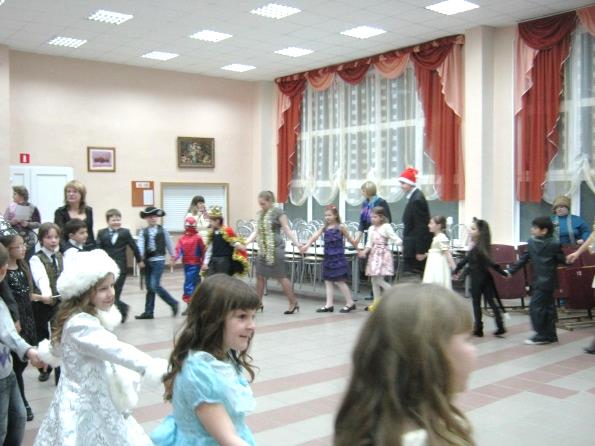 Герои представления – учащиеся 10аВедущие: Амелин Андрей, Ковальчук Татьяна, Хачатурян Карен, Егорова КираФея Ночи –  Филина ЕвгенияМышонок –  Родина ЮлияЗвёздочка –   Салимова АльбинаКикимора –   Рогова Анна Дед Мороз –   Мельников ИванСнегурочка – Кириллова АнастасияФотограф –    Воробьёва ЕвгенияМузыка -        Цьома Николай(хоровод вокруг ёлки, дети рассаживаются)Звучит песня («Белые снежинки»). Презентация 1.Под музыку выходят ведущиеВедущий 1 (Амелин Андрей):     Как много детей я вижу вокруг. Мы все собрались в этот праздничный круг.                     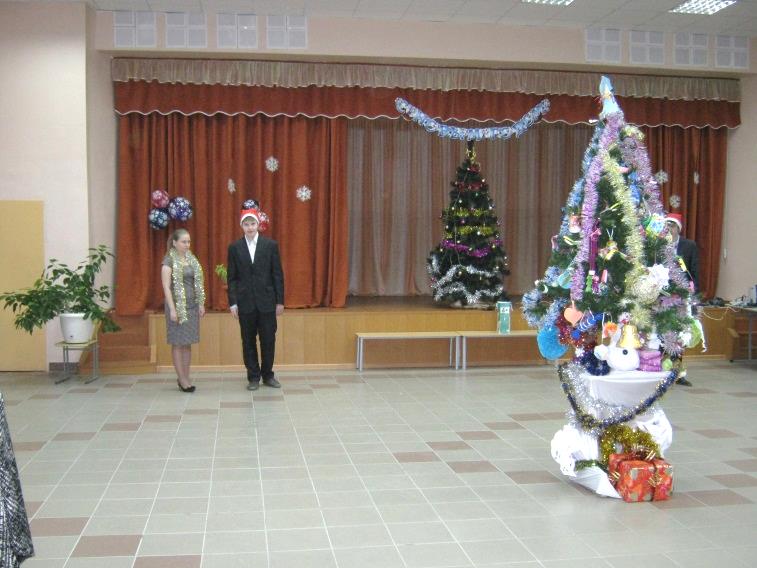 Ведущий 2 (Ковальчук Татьяна): Нарядный, красивый, весёлый народ,   Давайте же будем встречать Новый Год!Ведущий 3 (Хачатурян Карен):    Здравствуйте, девочки и мальчики! Ну, вот вы все в зале собрались,Ведущий 4 (Егорова Кира):  Музыка звучит, ёлка стоит. Игрушки висят – пора праздник начинать.   Ведущий 1 (Амелин Андрей):     Начала давайте немножко разомнёмся, поотгадываем                                                          загадки.Ведущий 2 (Ковальчук Татьяна): Посмотрим, какие смышлёные и умные дети здесь собрались. Давайте попробуем отгадать загадки зимние и новогодние.Ведущий 3 (Хачатурян Карен):  Загадка 1: Гуляю в поле, летаю на воле,  Кручу, бурчу, знать ничего не хочу. (Метель)Ведущий 4 (Егорова Кира):  Загадка 2: Старик у ворот тепло уволок,Сам не бежит, и стоять не велит. (Мороз)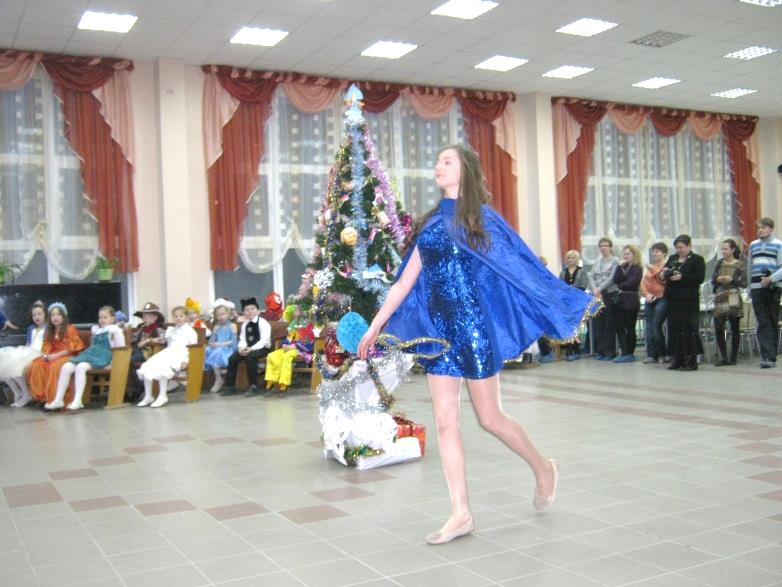  Ведущий 1 (Амелин Андрей):     Загадка 3: И не снег, и не лёд,А серебром деревья уберёт (Иней)   Ведущий 2 (Ковальчук Татьяна):  Загадка 4:   Снег идёт. Чудесный день!Вылетаю ваш (олень).Взял билет на самолёт.Вместе встретим (Новый год) Ведущий 3 (Хачатурян Карен):Загадка 5:   Шапки белые наделиНынче яблони и ели,И машины и дома –Это к нам пришла… (зима)Ведущий 4 (Егорова Кира):  Загадка 6:   В воздухе летают,На ладошке тают,Легче, чем пушинки,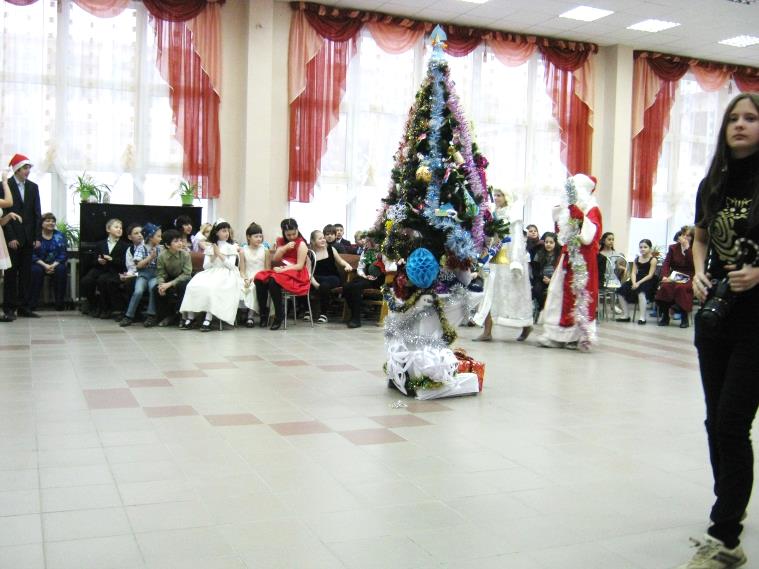 Звёздочки – …(снежинки)Звучит песня «Зимний сон». Музыка стихает, слышится плач под ёлкой (плачет, чихает и кашляет мышонок). Выходят ФЕЯ Ночи и мышонок.Мышонок: Кто вы, таинственная незнакомка?Фея Ночи: Ты не узнал меня? Я _ ФЕЯ НОЧИ. В декабре самые короткие дни и самые длинные ночи, а ещё в декабре есть самая волшебная ночь – новогодняя. В эту ночь все встречают Новый Год! Разве ты не знаешь, что грустить во время встречи Нового Года нельзя, потому что есть примета: как встретишь Новый Год, так и его проведёшь! Мышонок: Ой, обидно очень: у всех праздник, а я сижу, дома и болею, а мне так хочется повеселиться!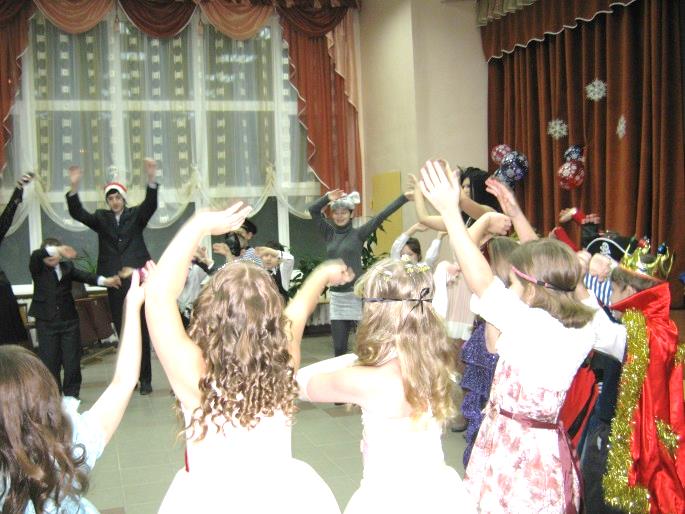 Фея Ночи: Я же говорю тебе: сейчас волшебная пора, когда исполняются самые заветные желания.Мышонок: Ну, да! И кто же их будет исполнять?Фея Ночи: Разве ты не знаешь такую примету: загаданное желание исполняется, если с неба падает звезда. Посмотри, сколько звёзд у новогодней ночи! Одну из них я сброшу лично для тебя! Лови!(Звучит песня «Зимний сон».  Презентация 2. Фея Ночи уходит. Вылетает Звёздочка)Мышонок: Спасибо Вам, Фея Ночи! Ой, настоящая звёздочка светится!Звёздочка: Мне поручено исполнение твоих желаний.Мышонок: Ой, неужели ты и вправду можешь всё исполнить?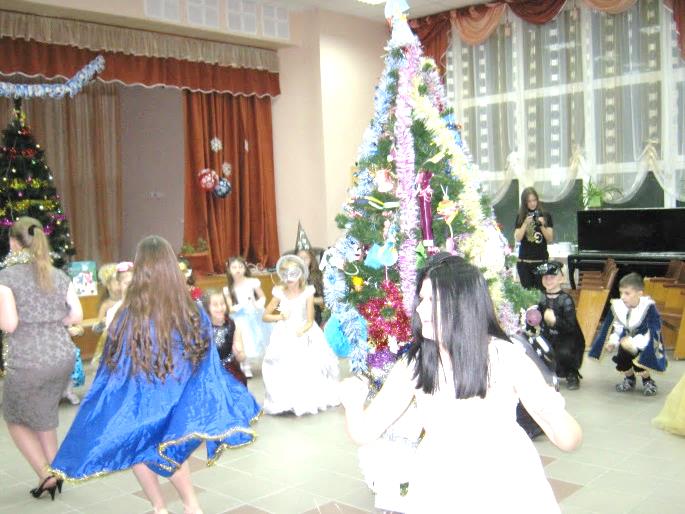 Звёздочка: А ты попробуй! Неужели тебе не хочется выздороветь!Мышонок: Хочу, конечно!Звёздочка: Ну, так выздоравливай!Мышонок: Ой, не болит горло! И глотать совсем не больно! УРА! А ещё что-нибудь выполнить сможешь?Звёздочка: Загадывай!Мышонок: Хочу, чтобы был настоящий праздник с музыкой, песнями.Звёздочка: Ну, что ж у меня такие хорошие помощники, что и это желание нам под силу выполнить. Давайте, друзья, споём Новогоднюю песенку.(Поют НОВОГОДНЮЮ ПЕСНЮ)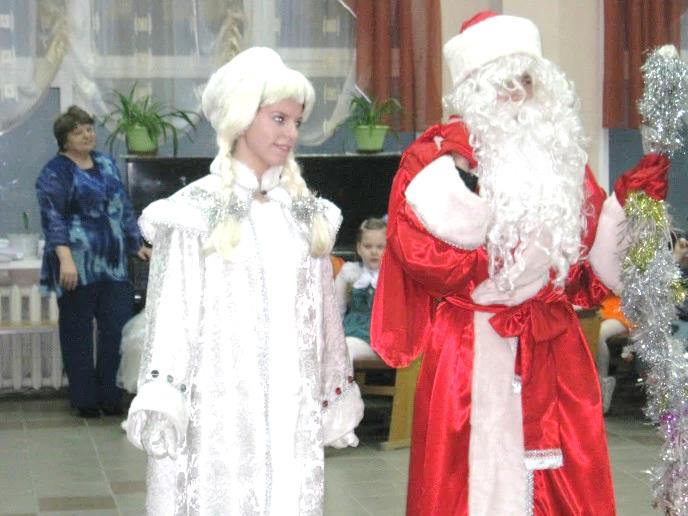 Мышонок: Здорово! В Новый Год все веселятся и танцуют. И я хочу, чтобы здесь у нас все танцуют.Звёздочка: Ну, это мы запросто. У нас все умеют здесь танцевать, Ребята, давайте танцевать «Танец Утят» Мышонок: Ух, ты!!! Звёздочка, а у меня есть ещё одно желание. Хочу, чтобы к нам сейчас сюда пришли Дед Мороз и Снегурочка!!!Звёздочка: Ну, что ж! Будь, по-твоему. Да и мне с моими помощниками тоже хочется увидеться с Дедом Морозом и Снегурочкой! Внимание! (обращается к детям) Давайте, ребята, все вместе крикнем: Раз, два, три! Дедушка со Снегурочкой приди! (вместе с детьми кричат три раза): Раз, два, три! Дедушка со Снегурочкой приди!(выходят Дед Мороз и Снегурочка)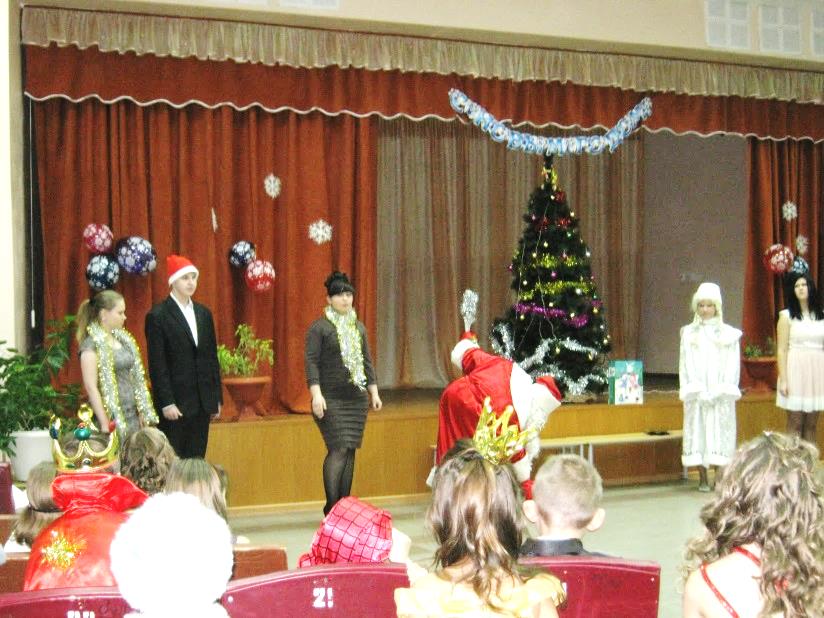 Дед Мороз: Здравствуйте, детишки!Девчонки и мальчишки!Долго снежною тропоюК вам спешил ночной пороюЛес накрыл пушистым снегомСеребром украсит реки.А теперь я здесь с друзьямиБудем веселиться с вами!Снегурочка: Снова вьюги и морозы,Снова снежная метель,Только разве вам замёрзнуть,Коль такая канитель!В городах больших и сёлахНа ёлке огоньки горят,В каждом зале, в каждой школеПраздник радует ребят!Что за праздник, а, народ?Он зовётся…. Дети: НОВЫЙ ГОД!!!Снегурочка: Молодцы, ребята! Дедушка, у ребят праздник ёлки, а на ёлке огоньки не горят!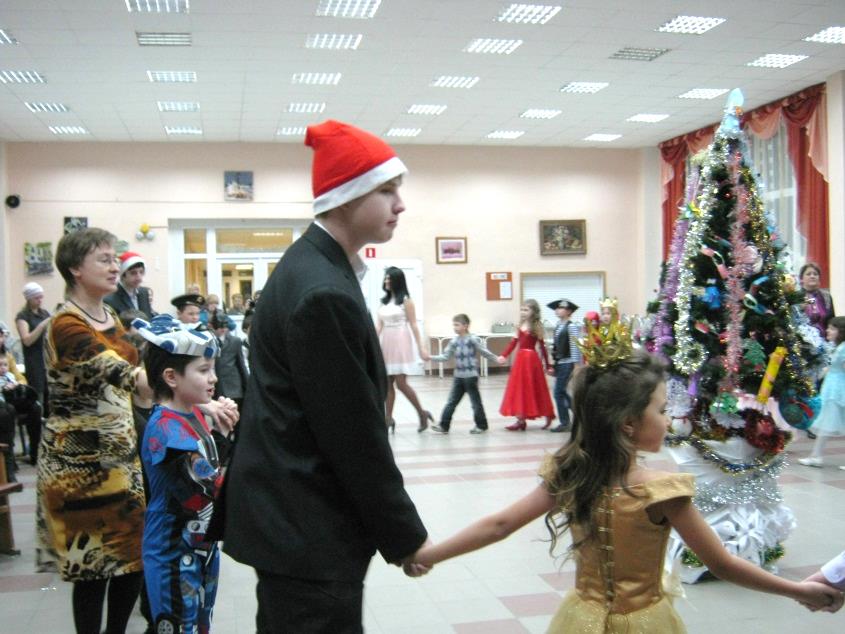 Дед Мороз: Огоньки на ёлке не простые, а волшебные, и загорятся они тогда, когда ребята узнают их тайну.Снегурочка: Дедушка, говори скорей, что за тайна?Дед Мороз: Есть у меня ключик к этой тайне!(Достаёт сундучок с ярлыком, читает: «Открыть этот ледяной сундучок смогут, кто умеет отгадывать загадки!!!»)(под музыку выходят ведущие минусовка Дед Мороз)Ведущий 1 (Амелин Андрей): Загадаем вам, ребятки,Очень трудные загадки.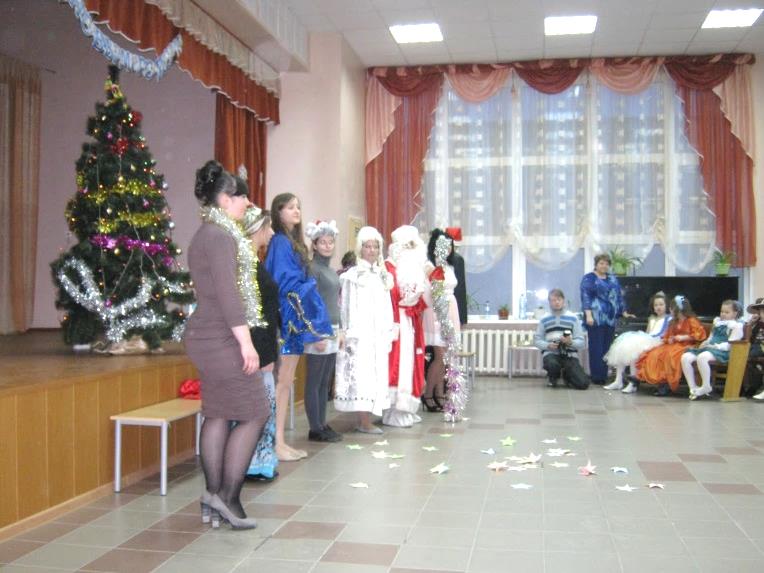 Отгадаешь – не зевай,Дружно хором отвечай!Ведущий 2 (Ковальчук Татьяна):Все огни на ёлке светят,Шумно пляшет хоровод,Все мы рады очень встретитьЛучший праздник… (НОВЫЙ ГОД)Ведущий 3 (Хачатурян Карен):Посмотрите-ка ребята,Всё вокруг покрыла вата,А в ответ раздался смех:«Это выпал первый…(СНЕГ)»Ведущий 4 (Егорова Кира):Они обычно для шитьяУ ежа их видел я,Бывают на сосне, на ёлкеИ называются (ИГОЛКИ)ДЕД МОРОЗ: Молодцы, ребята!Ведущий 1 (Амелин Андрей):Подождите, подождите Дедушка Мороз, давайте проверим, что же ребята знают о праздничной ёлочке?Ведущий 2 (Ковальчук Татьяна): А сейчас, друзья, сыграем в интересную игру,То, чем ёлку наряжаем, я детишкам назову.Ведущий 3 (Хачатурян Карен): Вы послушайте внимательно, и ответьте обязательно,Если Вам скажем верно, говорите «ДА» и хлопайте в ответ.Ведущий 4 (Егорова Кира): Ну, а если друг – неверно,Говорите смело «НЕТ» и топайте.Ведущий 1 (Амелин Андрей): Разноцветные хлопушки?-Одела и подушки?-Раскладушки и кроватки?Ведущий 2 (Ковальчук Татьяна): - Мармеладки, шоколадки?-Шарики стеклянные?-Стулья деревянные?Ведущий 3 (Хачатурян Карен): Плюшевые мишки?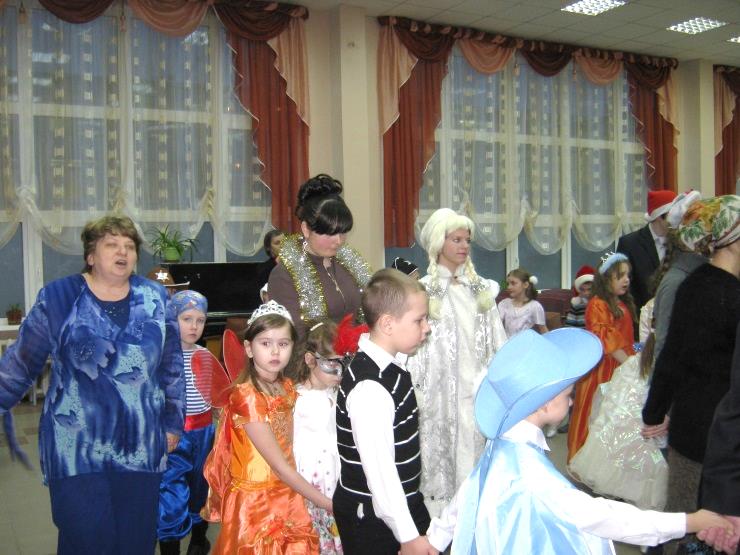 -Буквари и книжки?-Бусы разноцветные?Ведущий 4 (Егорова Кира): А гирлянды светлые?-Снег из ваты белой?-Ранцы и портфели?Ведущий 1 (Амелин Андрей): Туфли и сапожки?-Чашки, вилки, ложки?-Конфеты блестящие?Ведущий 2 (Ковальчук Татьяна): Тигры настоящие?-Шишки золотистые?-Звёздочки лучистые?Ведущий 3 (Хачатурян Карен): Молодцы ребята!Звёздочка: А теперь Дедушка Мороз, желание зажечь ёлку мы исполним вместе с ребятами.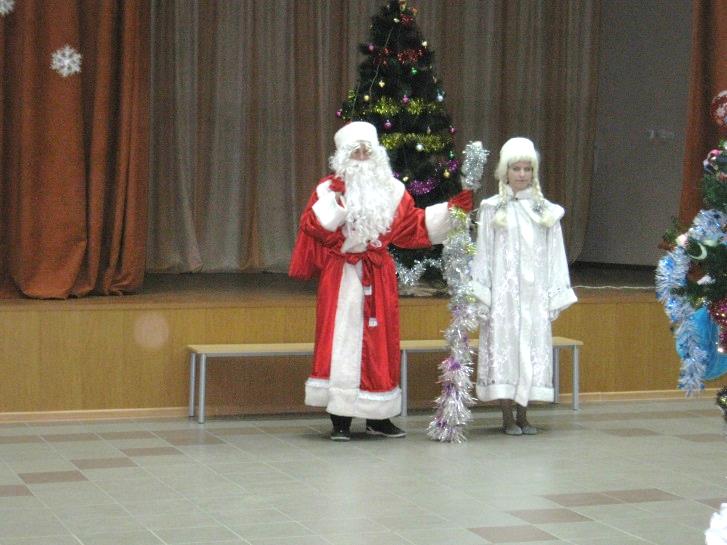 Дед Мороз: Подожди Звёздочка, подождите дети. Без моего сундучка ничего не получится.Читает заклинание:Сундучок, сундучок, позолоченный бочок,Расписанная книжка, медная задвижка,Раз, два, три, четыре, пять –Можно ёлку зажигать!(Открывает сундучок и достаёт из него блестящую палочку и идёт к ёлке)Звёздочка: Зажгись огнями жаркими,Зелёная красавица,Ребятам радость подари,И всем кто в зале вместе с нами,Считают дружноВолшебные слова: Раз, два, три, ёлочка, гори!!!(Дети кричат слова, Дед Мороз взмахивает палочкой, дотрагивается до ёлки, гирлянды загораются)Снегурочка: Замигали весело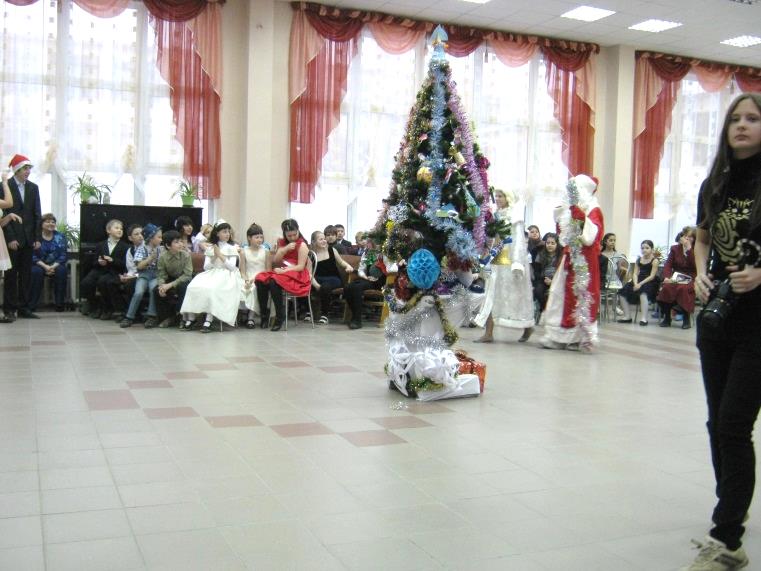 Огоньки задорные,Зазвучали песенкиНаши новогодние!Дети, давайте споём любимую песенку Дедушки Мороза: «В лесу родилась ёлочка» (Пока дети поют песню, Звёздочка исчезает, появляется Кикимора)Кикимора: Веселитесь?! Веселитесь.Только я здесь повелительПесен, танцев, хороводовИ развесёлого народа.Дед Мороз: Мадмуазель, что вы так орёте?Ваше место на болоте!Кикимора: Эй, Снегурочка, подвинься!Мой черёд здесь веселиться!Главной в школе буду я!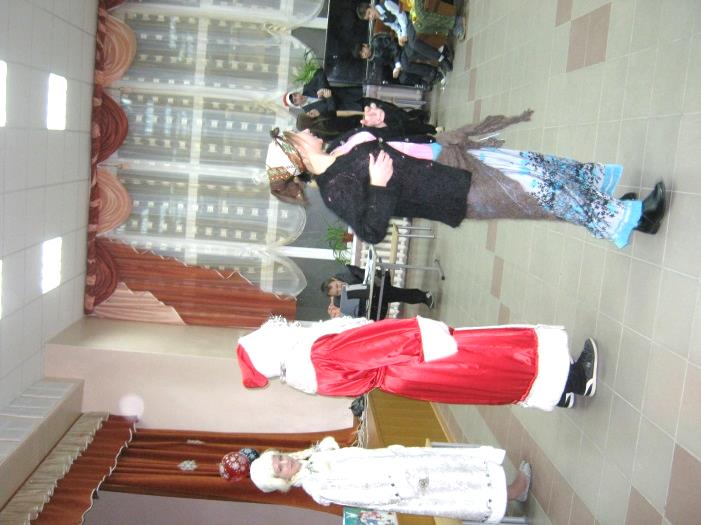 Звёздочка-то у меня!Всё, что я не пожелаюСмогу, сделаю, узнаю!Захочу, пирожных гору!Надписи на всех заборах! Фея Ночи:Всё бы хорошо Кикимора, только ты забыла, что Звёздочка исполняет желания только добрые и только для тех, кто хорошо учится, слушает родителей и не делает гадостей другим!Дед Мороз: Так что, Кикимора, твоих желаний Звёздочка не исполнит, а вот моё желание исполнит. А ну-ка,  пусть Кикимора нам спляшет, да без остановки.(Кикимора начинает дёргаться в танцевальном ритме)Кикимора: Ой, ой, Дед Мороз, пожалей меня, у меня же радикулит – ой болит, ой болит!Дед Мороз: Ну, да ладно, Звёздочку верни и замри!(появляется Звёздочка, Кикимора, охая, останавливается)Звёздочка: Ох, Кикимора, ты и вредина!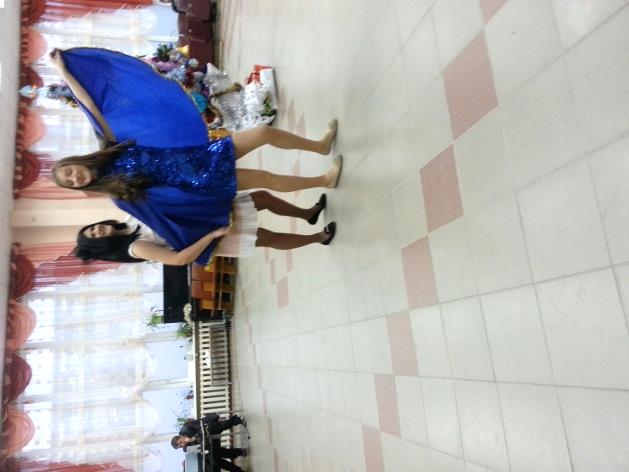 Кикимора: Я исправлюсь, обещаю, да я вот и желание доброе придумала. Пусть же все тут веселятся, песенки поют, танцуют и меня с собой возьмут!Звёздочка: Ну, такое желание я вмиг исполню, тем более что и песню весёлую все знают! Давайте, ребята споём песню!(Дети водят хоровод и поют песню)Мышонок: Друзья мои, а я хочу предложить вам сделать зарядку у ёлки, а заодно и поразмяться, ведь, чтобы быть здоровым и не болеть, надо делать зарядку. Я вот перестал делать зарядку и сразу заболел.Кикимора: Ну, что же давайте делать зарядку, может, я свой радикулит вылечу.(делают зарядку)Кикимора: Ой, какие все молодцы – удальцы! А вы знаете, какой год наступает, год моей подруги – Чёрной Водяной Змеи!Фея Ночи: Кнутом, верёвкой, шнурком, чулком, пояском величают Змею народный фольклор.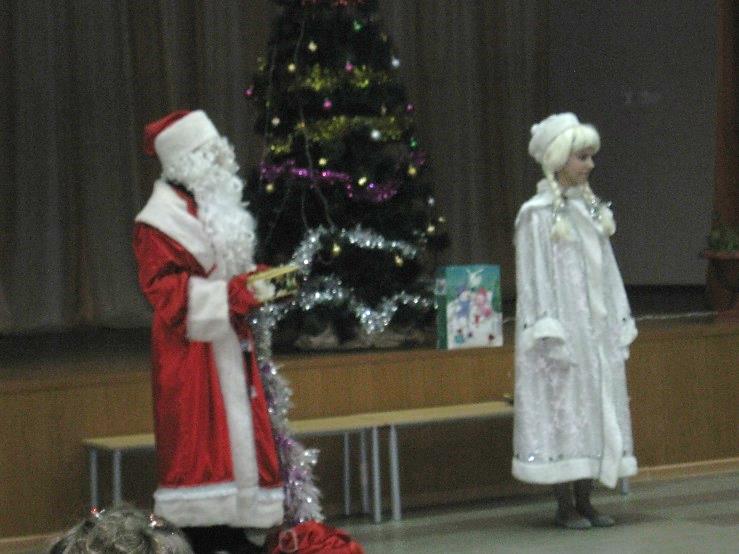 Звёздочка: А теперь отгадайте ребята загадки про героиню наступающего 2013 года:Длинна, а не нитка,Зла, а не ведьма,Черна, а не ворон. (Змея).Кикимора: И ещё одна загадка:Шелестя, шурша травой,Проползает кнут живой.Вот он встал и зашипел:Подходи, кто очень смел. (Змея)Фея Ночи: Кто длиннее, чем чулок?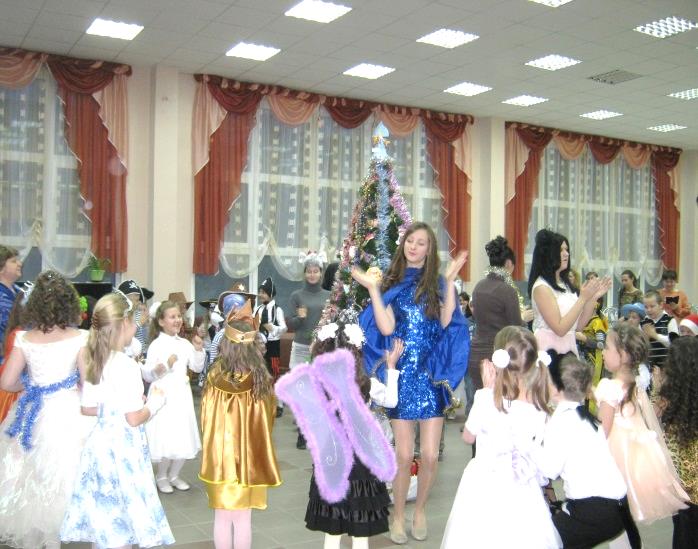 У кого ни рук, ни ног?Кожа, словно чешуя.По земле ползёт… (змея)Дед Мороз: Молодцы, ребята! Ну что ж, друзья, пора прощаться!Мышонок: Подождите, подождите!!! У меня ещё одно желание осталось!!! ФЕЯ НОЧИ пусть случится звездопад, и все загадают желание!Фея Ночи: КОНЕЧНО! (кидает звёздочки)Дед Мороз: Пусть все будут здоровыми в новом году!Снегурочка: Пусть всем встречаются только добрые, славные, хорошие люди!Звёздочка: А теперь вы, ребята, закройте глаза и загадайте желание, а я обещаю, что исполню их в новом году!(все загадывают желание)Ведущий 1 (Амелин Андрей):       Всех, кто нас слышит, кто нас знает      Мы с Новым Годом поздравляем!Ведущий 2 (Ковальчук Татьяна):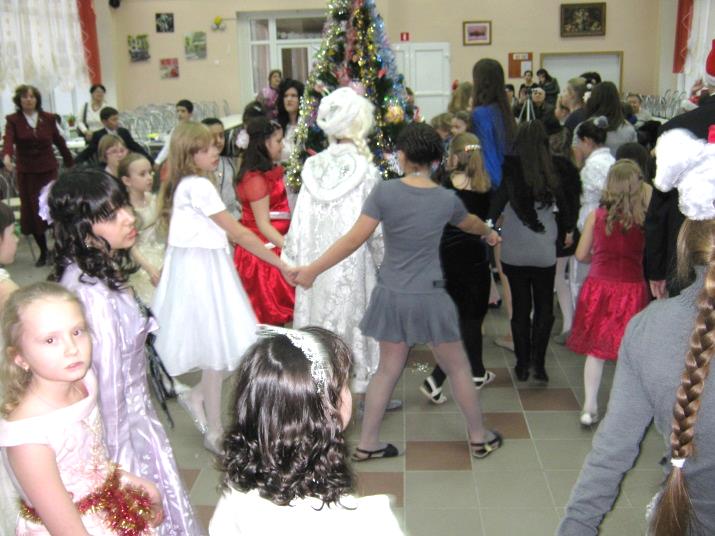       Желаем счастья и удачи!      Здоровья крепкого в придачу!Ведущий 3 (Хачатурян Карен):        Каникул радостных, весёлых!       Но, чур, не забывать про школу!Ведущий 4 (Егорова Кира):       Учиться на «4», «5».        По дому маме помогать!Кикимора: Желаем, чтобы каждый домБогат был миром и теплом!Дед Мороз: С Новым Годом Вас, ребята! Знаю, будет всё в порядке у таких, как вы, задорных! До свидания! С Новым Годом!Снегурочка: В руки звёздочки возьмите и волшебности творите только знайте, Волшебство будет там, где есть добро! До свидания!Дед Мороз: Карнавал сверкает яркий, веселится детвора, новогодние подарки получать пришла пора!ВСЕ ВМЕСТЕ: До свидания! До новых встреч!